Onderzoek bouw van een varkenshart. Leg het hart voor je neer zoals de afbeelding hieronder. Bekijk de buitenkant. Zie of je de onderstaande onderdelen kunt herkennen.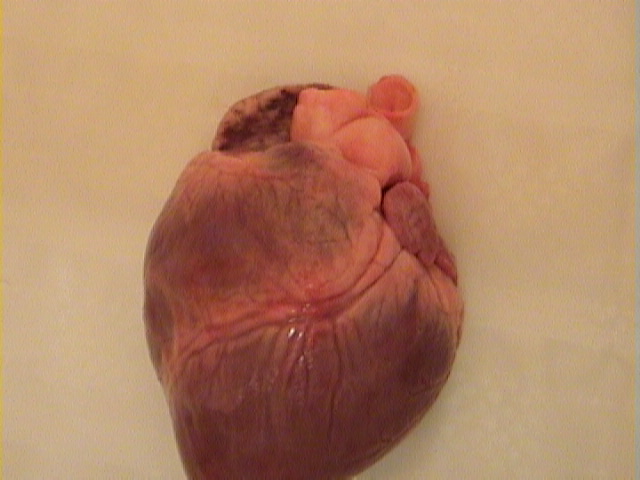 Bekijk nu de achterkant van het hart. Zie of je de onderstaande onderdelen kunt herkennen.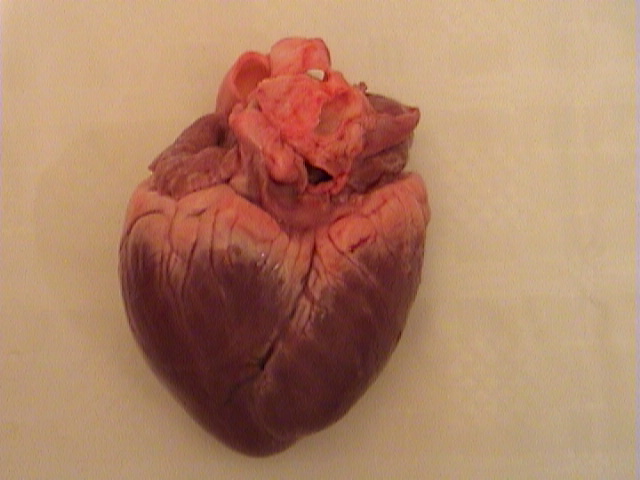 Breng nu de sonde in via de aorta tot onderin het hart. Snij met een scalpel nu tot aan de sonde het hart open.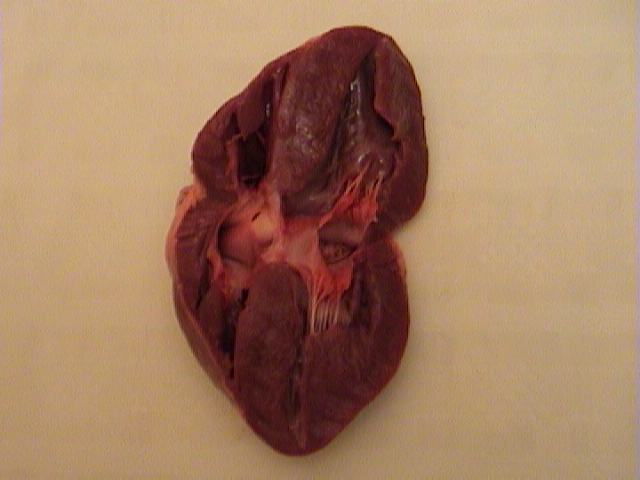 